BUA NA CAINTE – INSTRUCTIONS To access Bua na Cainte’s interactive programme at home, for a limited period, please follow the instructions below. 1. Go to www.edco.ie/bua2. Select the file which suits your computer PC or MAC3. Select the Class Level you require, and then click on it to start the download.4. Once the download has completed, click on the file to install and follow the on-screen instructions.5. A Bua na Cainte icon will appear on your desktop. Once you select this icon a login page will open where you will need to enter the details included below. The login details below can be used for all class levels. Login: trial Password: trial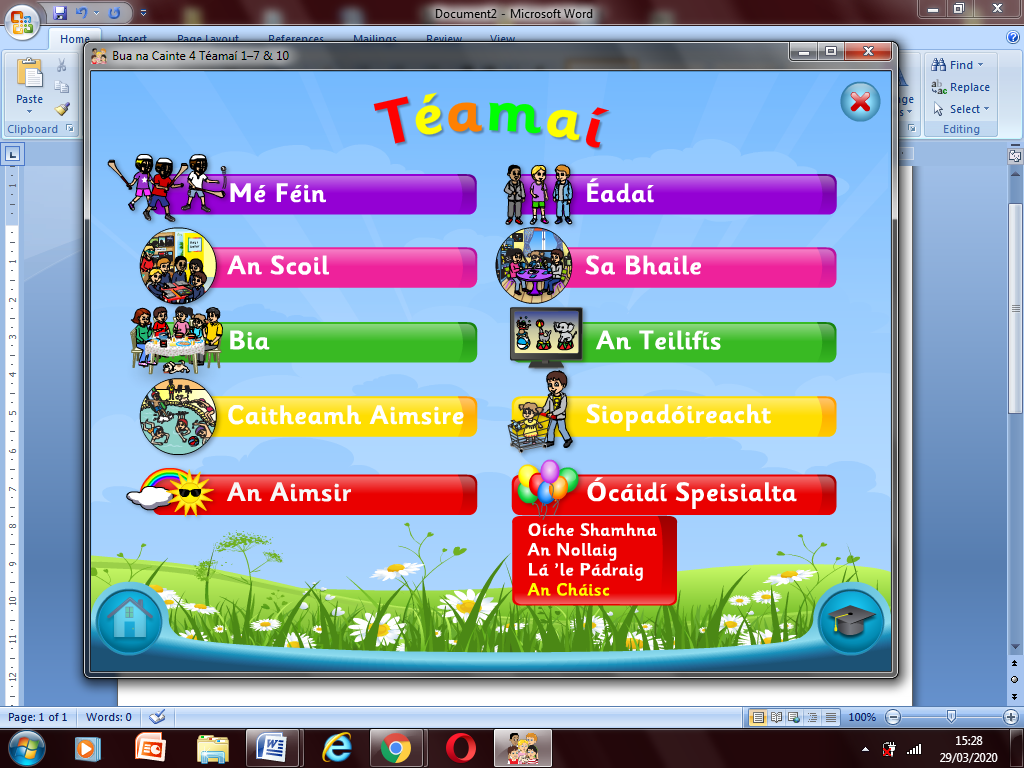 Click on ócáidí speisialta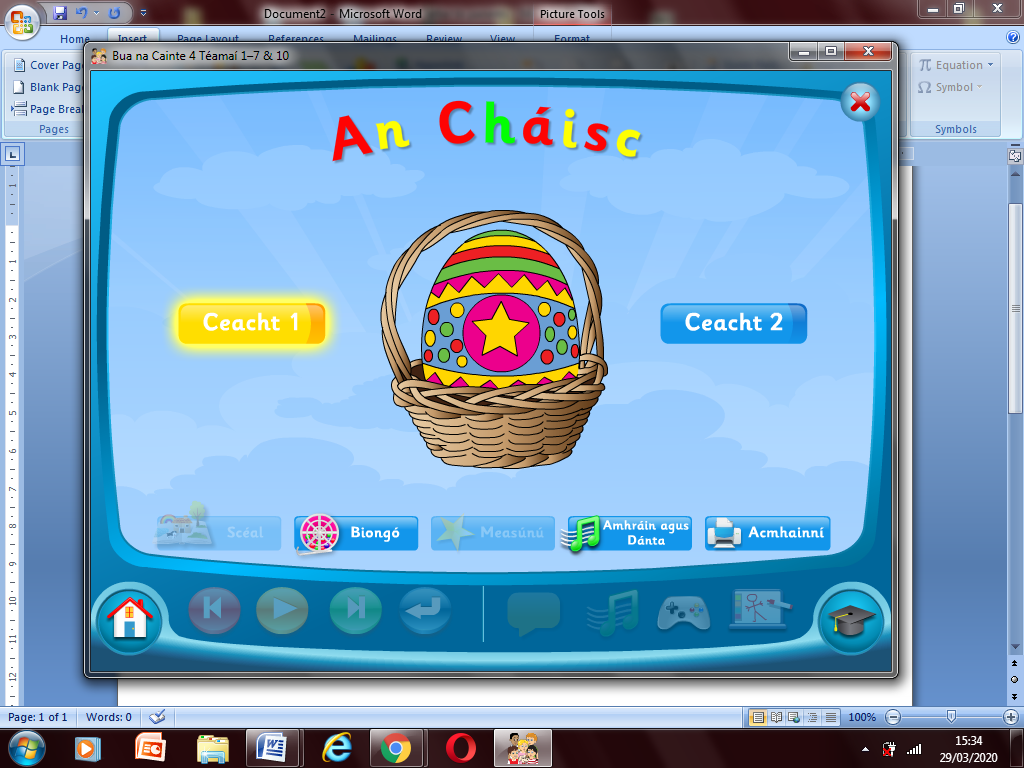                                 Click on Ceacht 1                 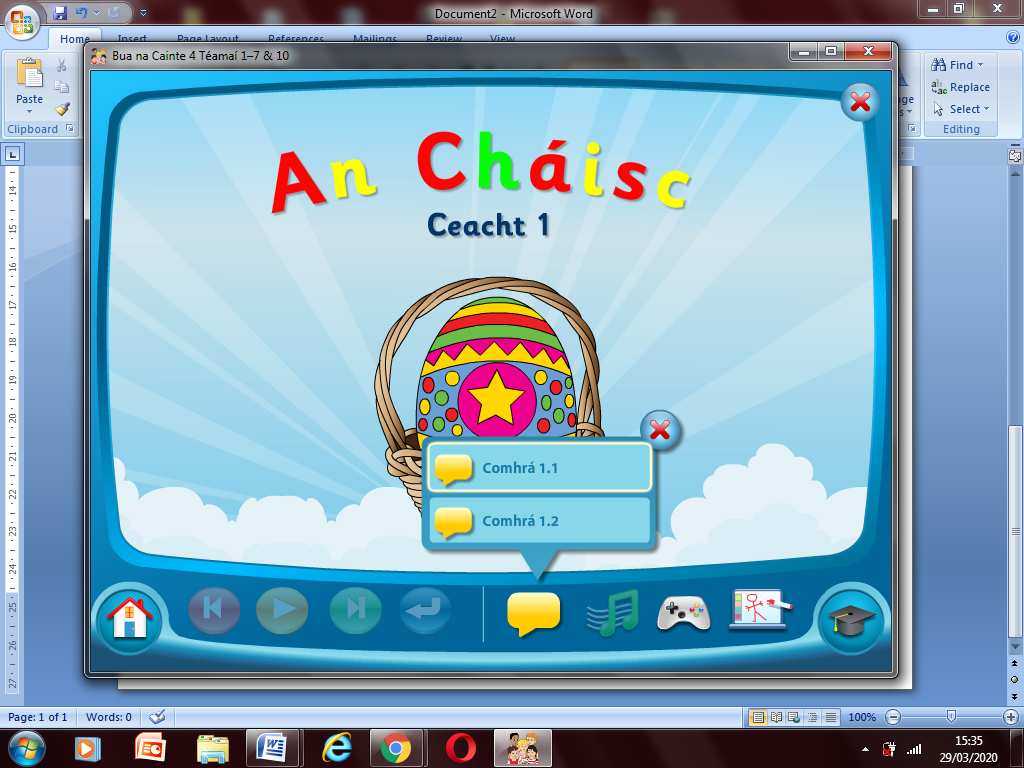 Click on Comhrá 1.1 Click on this icon to access activities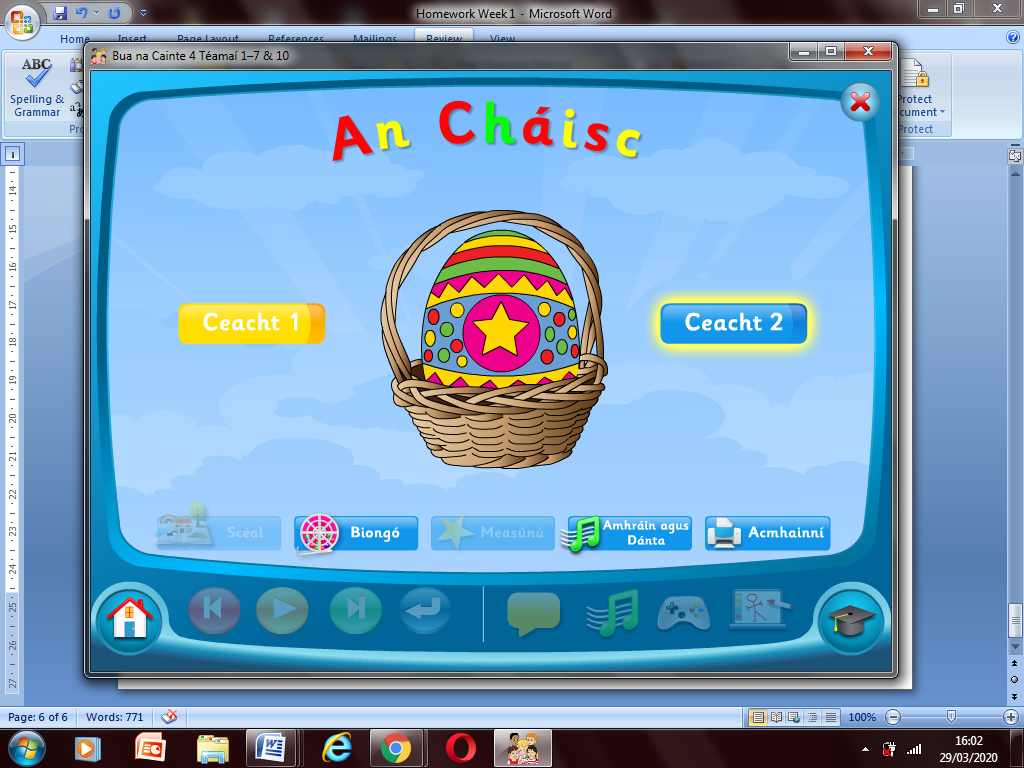 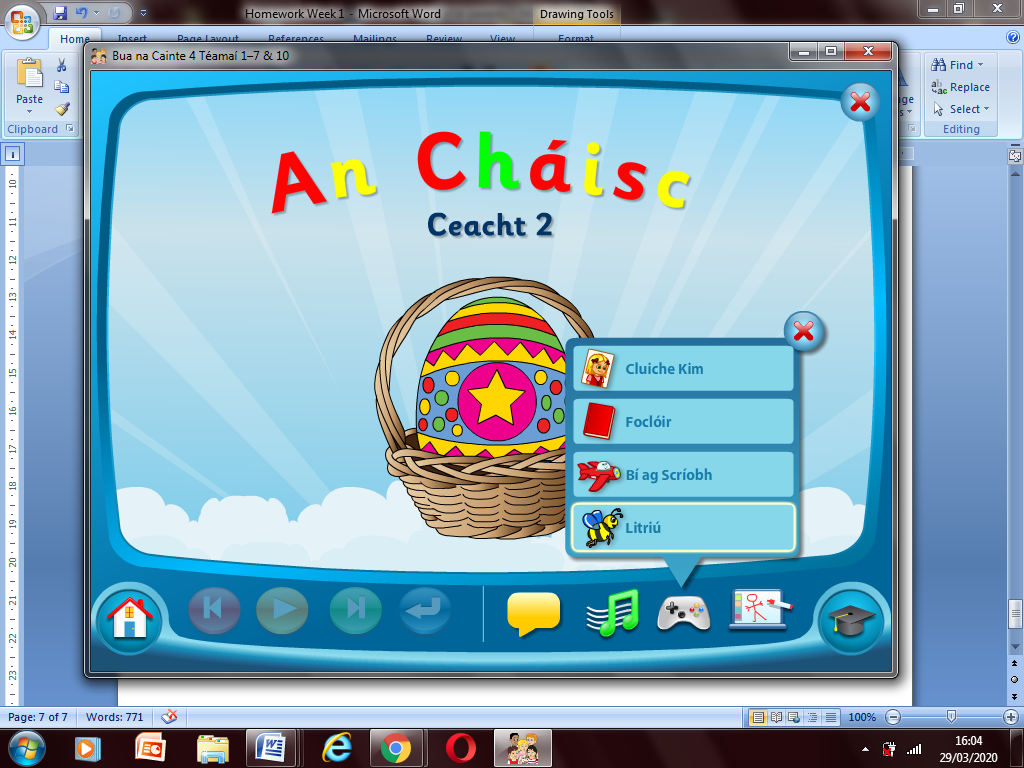 Suggested Table of Work - 4th Class - 30/03/20-03/04/20Suggested Table of Work - 4th Class - 30/03/20-03/04/20Suggested Table of Work - 4th Class - 30/03/20-03/04/20Suggested Table of Work - 4th Class - 30/03/20-03/04/20Suggested Table of Work - 4th Class - 30/03/20-03/04/20Suggested Table of Work - 4th Class - 30/03/20-03/04/20Monday  TuesdayWednesdayThursdayFriday  Date:30/03/2031/03/2001/04/2002/04/2003/04/20New Wave Mental Maths - continueNext WeekMonday and Problem from problem solving section from this week Tuesday and Problem from problem solving section from this weekWednesdayand Problem from problem solving section from this weekThursdayand Problem from problem solving section from this weekFriday ReviewNew Wave English – continue with the next weekMonday Questions 1-15Tuesday Questions 1-15Wednesday Questions  1-15Thursday Questions 1-15Léigh Sa Bhaile Lch 86An CháiscRead the story. Do q 1 & 2 in your copy.Lch 86. Read the story again Do q 3, 4 & 5in your copy Lch 87Ócádí Speisialta Read the story. Do q 1 & 2Lch 88. Read the story again and do questions 3, 4, 5Bua Na Cainte (available free to download if you wish instructions below lots of games, stories, songs etc.)Ócadí Speisialta – An Cháisc Ceacht 1 Listen and read alongCómhrá 1.1.(see instructions below)Tasc TuisceannaScríobh an Scéal (can be find by clicking the controller icon)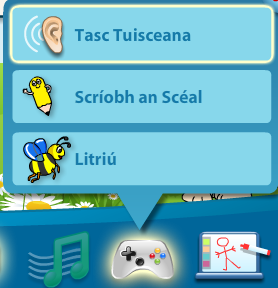 Ócadí Speisialta – An Cháisc Ceacht 1 Listen and read alongCómhrá 1.2.Ócadí Speisialta – An Cháisc Ceacht 2 Listen and read alongGames and challenges click on controller icon 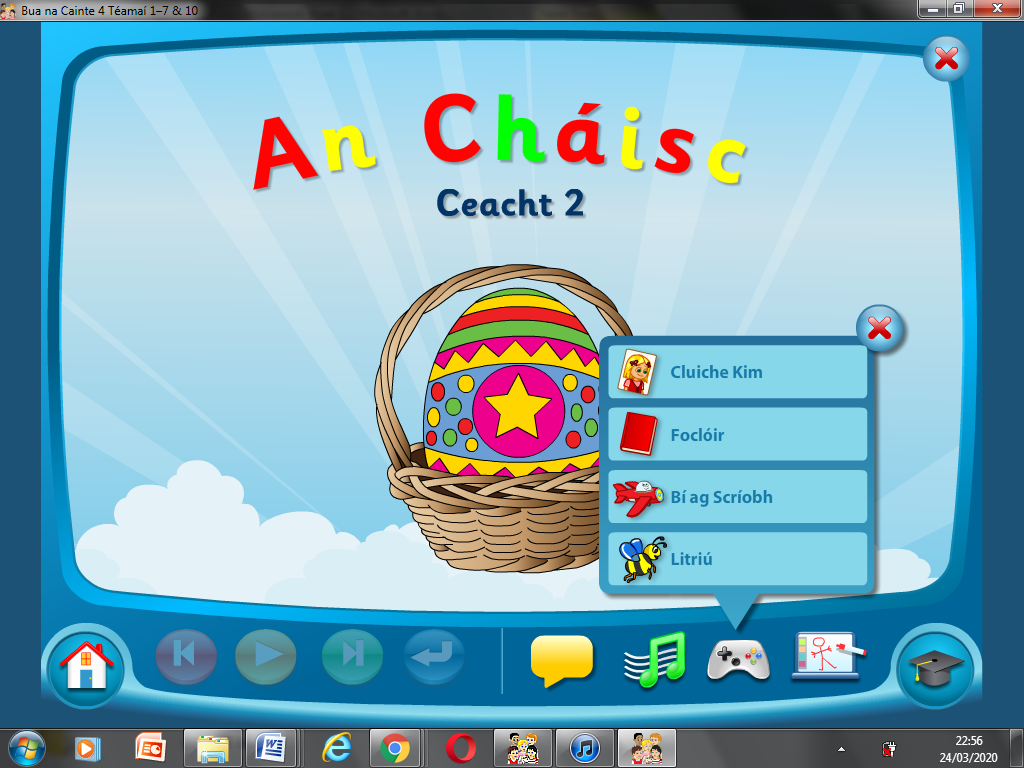 Starlight page 176 It’s Your Environment, so Get Involved! Read the story on pages 176-178Write out full answers in your copy A.(1-5)Read the story on pages 176-178Write out full answers in your copy B.(1-5)Complete the vocabulary challenge C on page 179Chose the most suitable word to compete each sentences  D on page 180Write sentences using the words preserving ultimately councilencouragehollow ensure English Spellings See below Learn 3 spellings from spellings list  Learn 3 spellings from spellings list  Learn 3 spellings from spellings list  Learn 4 spellings from spellings list  Spelling Test LitriúSee belowLearn two spellings and one sentence  Practice saying the sentences out loud Learn two spellings and one sentence  Learn two  spellings and one sentence  Learn one spelling and one sentence  Litriú testTablesRevise x2 x4 x8Tables TestChallenge ActivitiesBright Sparks Creative Writing Bursts Number 1 . Creative writing burst are created by Sarah Webb, a famous author and supported by MoLI (Museum of Literature Ireland). To get lost in a Creative Burst all you need is a pencil or pen and a notebook or piece of paper. The writing games and prompts are aimed at around age 9+ Included are some more challenging story prompts for older or more experienced writers of around 11+ Download the resources or watch the video. Go to: https://moli.ie/bright-sparks-creative-bursts/bright-sparks-creative-bursts-1-lets-play-with-words/ Easter Rabbit Art: Go to https://www.teachstarter.com/au/teaching-resource/fun-easter-bunny-craft-template/ Look at the video and draw the rabbit outline yourself on paper , no need to purchase anything.
Scratch: Scratch is a free online resource that teaches children coding skills at an age-appropriate level. With Scratch you can program your own interactive stories, games and animations. Scratch helps young people to think creatively and reason systematically. Spellings  30th March – 3rd April 2020.  ‘Words with ‘nd’ Spellings  30th March – 3rd April 2020.  ‘Words with ‘nd’ Spellings  30th March – 3rd April 2020.  ‘Words with ‘nd’ Spellings  30th March – 3rd April 2020.  ‘Words with ‘nd’ GaeilgeVolgaNile1Domhnach Cásca Easter Sundaysplendidabsentminded2laethanta saoire holidaysendeavourponder3faigheann siad they get candlebeforehand4uibheacha Cásca Easter eggsmindfulcommander5lán de sheacláid full of chocolateislandbattleground6School friendcomprehend7mendabandon8blenderbandages9anacondaanaconda10bandagepandemoniumDomhnach Cásca atá ann. It is Easter SundayDomhnach Cásca atá ann. It is Easter SundayDomhnach Cásca atá ann. It is Easter SundayDomhnach Cásca atá ann. It is Easter SundayBíonn laethanta saoire ó na páistí ón scoil. The children are on holidays from schoolBíonn laethanta saoire ó na páistí ón scoil. The children are on holidays from schoolBíonn laethanta saoire ó na páistí ón scoil. The children are on holidays from schoolBíonn laethanta saoire ó na páistí ón scoil. The children are on holidays from schoolFaigheann na páistí uibheacha Cásca.  The children get Easter Eggs Faigheann na páistí uibheacha Cásca.  The children get Easter Eggs Faigheann na páistí uibheacha Cásca.  The children get Easter Eggs Faigheann na páistí uibheacha Cásca.  The children get Easter Eggs Bíonn na páistí ag súil go mór leis an gCáisc. The children are really looking forward to Easter!Bíonn na páistí ag súil go mór leis an gCáisc. The children are really looking forward to Easter!Bíonn na páistí ag súil go mór leis an gCáisc. The children are really looking forward to Easter!Bíonn na páistí ag súil go mór leis an gCáisc. The children are really looking forward to Easter!